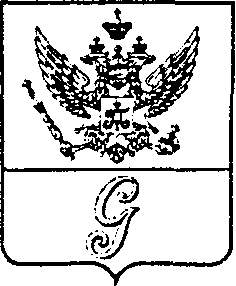 СОВЕТ  ДЕПУТАТОВ  МУНИЦИПАЛЬНОГО  ОБРАЗОВАНИЯ  «ГОРОД  ГАТЧИНА»ГАТЧИНСКОГО  МУНИЦИПАЛЬНОГО  РАЙОНАТРЕТЬЕГО  СОЗЫВАРЕШЕНИЕ от 31 октября 2018 года                                                                                   № 43 Об утверждении Положения по оказанию имущественной поддержки субъектам малого и среднего предпринимательства и организациям, образующим инфраструктуру поддержки субъектов малого и среднего предпринимательства, в муниципальном образовании «Город Гатчина» Гатчинского муниципального районаВ целях совершенствования системы муниципальной поддержки малого и среднего предпринимательства в МО «Город Гатчина» (в части имущественной поддержки), руководствуясь Федеральным законом от 06.10.2003 № 131-ФЗ «Об общих принципах организации местного самоуправления в Российской Федерации», Земельным кодексом Российской Федерации от 25.10.2001 № 136-ФЗ, ст. 18   Федерального закона от 24.07.2007 № 209-ФЗ «О развитии малого и среднего предпринимательства в Российской Федерации», ст. 17.1 Федерального  закона от 26.07.2006 № 135-ФЗ «О защите конкуренции», Федеральным законом от 03.07.2018 №185-ФЗ «О внесении изменений в отдельные законодательные акты Российской Федерации в целях расширения имущественной поддержки субъектов малого и среднего предпринимательства», Постановлением Правительства Российской Федерации от 21.08.2010 № 645 «Об имущественной поддержке субъектов малого и среднего предпринимательства при предоставлении федерального имущества» (в редакции Постановления Правительства Российской Федерации от 01.12.2016 «Об имущественной поддержке субъектов малого и среднего предпринимательства при предоставлении федерального имущества»), Уставом муниципального образования «Гатчинский муниципальный район» Ленинградской области, Уставом МО «Город Гатчина», методическими рекомендациями по оказанию имущественной поддержки субъектам малого и среднего предпринимательства и организациям, образующим инфраструктуру поддержки субъектов малого и среднего предпринимательства, утвержденными решением Совета директоров АО «Корпорация «МСП» 17 апреля 2017 года протокол №32, совет депутатов МО «Город Гатчина»РЕШИЛ:Утвердить Положение по оказанию имущественной поддержки субъектам малого и среднего предпринимательства и организациям, образующим инфраструктуру поддержки субъектов малого и среднего предпринимательства, в муниципальном образовании «Город Гатчина» Гатчинского муниципального района согласно приложению. Решение совета депутатов МО «Город Гатчина» от 28.03.2018 №14 «Об утверждении Положения о порядке оказания имущественной поддержки субъектам малого и среднего предпринимательства и организациям, образующим инфраструктуру поддержки субъектов малого и среднего предпринимательства в МО «Город Гатчина», путем предоставления таким субъектам муниципального имущества из перечня имущества (в том числе по льготным ставкам арендной платы)» признать утратившим силу.          3. Настоящее решение вступает в силу со дня его официального опубликования в газете «Гатчинская правда» и подлежит размещению на официальном сайте МО «Город Гатчина».Глава МО «Город Гатчина» -Председатель совета депутатов МО «Город Гатчина»                                                                        В.А.ФилоненкоПриложение к решению совета депутатов МО «Город Гатчина»  от 31 октября 2018 года  № 43Положениепо оказанию имущественной поддержки субъектам малого и среднего предпринимательства и организациям, образующим инфраструктуру поддержки субъектов малого и среднего предпринимательства, в муниципальном образовании «Город Гатчина» Гатчинского муниципального районаОбщие положенияНастоящее положение по оказанию имущественной поддержки субъектам малого и среднего предпринимательства и организациям, образующим инфраструктуру поддержки субъектов малого и среднего предпринимательства, в муниципальном образовании «Город Гатчина» Гатчинского муниципального района, путем предоставления таким субъектам муниципального имущества из перечня имущества, а также земельных участков,  полномочия по распоряжению которыми относятся к компетенции  администрации Гатчинского муниципального района  (за исключением земельных участков, предназначенных для ведения личного подсобного хозяйства, огородничества, садоводства, индивидуального жилищного строительства), свободных от прав третьих лиц (за исключением права хозяйственного ведения, оперативного управления и имущественных прав субъектов малого и среднего предпринимательства), предназначенных для предоставления во владение и (или) в пользование на долгосрочной основе (в том числе по льготным ставкам арендной платы) субъектам малого и среднего предпринимательства и организациям, образующим инфраструктуру поддержки субъектов малого и среднего предпринимательства, далее – Положение, разработано в соответствии с требованиями Земельного кодекса Российской Федерации от 25.10.2001 № 136-ФЗ, Федерального закона от 24.07.2007 № 209-ФЗ «О развитии малого и среднего предпринимательства в Российской Федерации», Федерального закона от 22.07.2008 № 159-ФЗ «Об особенностях отчуждения недвижимого имущества, находящегося в государственной собственности субъектов Российской Федерации или в муниципальной собственности и арендуемого субъектами малого и среднего предпринимательства, и о внесении изменений  в отдельные законодательные акты Российской  Федерации», и определяет условия и порядок оказания имущественной поддержки субъектам малого и среднего предпринимательства и организациям, образующим инфраструктуру поддержки субъектов малого и среднего предпринимательства (далее – СМиСП) при передаче им во временное владение и (или) пользование муниципального имущества МО «Город Гатчина», а также земельных участков,  полномочия по распоряжению которыми относятся к компетенции  администрации Гатчинского муниципального района  (за исключением земельных участков, предназначенных для ведения личного подсобного хозяйства, огородничества, садоводства, индивидуального жилищного строительства),  свободного от прав третьих лиц (за исключением права хозяйственного ведения, оперативного управления и имущественных прав субъектов малого и среднего предпринимательства).1.2. Термины, используемые в Положении:Перечень - перечень муниципального имущества, находящегося в собственности МО «Город Гатчина», а также земельных участков,  полномочия по распоряжению которыми относятся к компетенции  администрации Гатчинского муниципального района   (за исключением земельных участков, предназначенных для ведения личного подсобного хозяйства, огородничества, садоводства, индивидуального жилищного строительства),  свободных от прав третьих лиц (за исключением права хозяйственного ведения, оперативного управления, а также имущественных прав субъектов малого и среднего предпринимательства), предназначенных для предоставления во владение и (или) в пользование на долгосрочной основе субъектам малого и среднего предпринимательства и организациям, образующим инфраструктуру поддержки субъектов малого и среднего предпринимательства.Муниципальное имущество – имущество (объекты недвижимого и движимого имущества), сведения о котором содержатся в Перечне.Земельные участки - земельные участки, полномочия по распоряжению которыми относятся к компетенции администрации Гатчинского муниципального района (за исключением земельных участков, предназначенных для ведения личного подсобного хозяйства, огородничества, садоводства, индивидуального жилищного строительства), сведения о которых содержатся в Перечне.Поддержка - передача СМиСП во временное владение и (или) пользование Муниципального имущества и (или) Земельных участков из Перечня на возмездной основе по льготным ставкам арендной платы, т.е. по цене ниже рыночной (далее – Поддержка).Предоставление Муниципального имущества и (или) Земельных участков – заключение с СМиСП договора аренды Муниципального имущества и (или) Земельных участков, включенных в Перечень.Учреждения – муниципальные бюджетные, казенные и автономные учреждения, учредителем которых является муниципальное образование «Город Гатчина» Гатчинского муниципального района, на балансе которых находится Муниципальное имущество из Перечня.Предприятия -  муниципальные унитарные предприятия, учредителем которых является учредителем которых является муниципальное образование «Город Гатчина» Гатчинского муниципального района, на балансе которых находится Муниципальное имущество из Перечня.1.3. Основными принципами Поддержки являются: 1) заявительный порядок обращения за оказанием Поддержки; 2)  доступность мер Поддержки для всех СМиСП; 3)  оказание Поддержки с соблюдением требований, установленных Земельным Кодексом от 25.10.2001 № 136-ФЗ, Федеральным законом от 26.07.2006 № 135-ФЗ «О защите конкуренции» и настоящим Положением; 4)  открытость процедур оказания Поддержки; 5) принцип обеспечения равного доступа СМиСП к получению Поддержки. 1.4. Муниципальное имущество и Земельные участки, включенные в  Перечень, предоставляются СМиСП на долгосрочной основе на срок не менее 5 (пяти) лет. Данный срок может быть уменьшен на основании заявления лица, имеющего право на заключение договора без проведения торгов.  1.5. В договоры по предоставлению Муниципального имущества и Земельных участков во временное владение и (или) пользование СМиСП, заключенных в соответствии с порядком, предусмотренным Положением, включаются условия, направленные на обеспечение СМиСП сохранности предоставленного Муниципального имущества и Земельных участков из Перечня.  1.6. Реестр СМиСП - получателей Поддержки – ведет Комитет по управлению имуществом Гатчинского муниципального района Ленинградской области (далее – КУИ ГМР).Порядок и условия предоставления Поддержки по действующим договорам аренды Муниципального имущества (в том числе при заключении договоров аренды муниципального имущества на новый срок)Относящийся к СМиСП арендатор Муниципального имущества, включенного в Перечень, пользующийся Муниципальным имуществом, составляющим казну МО «Город Гатчина», на основании действующего договора аренды имеет право обратиться в администрацию Гатчинского муниципального района (далее – Администрация) с заявлением о предоставлении ему Поддержки, предусмотренной Положением.    Относящийся к СМиСП арендатор Муниципального имущества, пользующийся Муниципальным имуществом, предоставленным на праве хозяйственного ведения или оперативного управления соответственно Предприятию или Учреждению, на основании действующего договора аренды, имеет право обратиться к арендодателю (балансодержателю) Муниципального имущества за оказанием Поддержки. Арендодатель Муниципального имущества обращается в КУИ ГМР за согласованием оказания Поддержки.    2.3. В заявлении о предоставлении Поддержки указывается наименование, организационно-правовая форма, местонахождение - для юридического лица; фамилия, имя, отчество (последнее - при наличии), место жительства, данные документа, удостоверяющего личность - для индивидуального предпринимателя; вид деятельности; предполагаемое целевое использование объекта; местоположение и площадь объекта муниципального имущества.2.4.  К заявлению о предоставлении Поддержки прилагаются следующие документы:копии учредительных документов - для юридического лица;копии документов, подтверждающих полномочия представителя заявителя, действующего на основании доверенности;документы, подтверждающие полномочия руководителя юридического лица или иного лица, действующего на основании устава;для юридических лиц и индивидуальных предпринимателей, зарегистрированных до 01.01.2017: копия свидетельства о государственной регистрации в качестве юридического лица (для юридических лиц) или в качестве индивидуального предпринимателя (для индивидуального предпринимателя), для юридических лиц и индивидуальных предпринимателей, зарегистрированных после 01.01.2017 – лист записи из Единого государственного реестра юридических лиц или Единого государственного реестра индивидуальных предпринимателей соответственно;копия свидетельства о постановке на учет в налоговом органе;В рамках межведомственного информационного взаимодействия КУИ ГМР запрашивает в отношении заявителя (юридического лица или индивидуального предпринимателя):выписку из Единого государственного реестра юридических лиц (для юридических лиц); выписку из Единого государственного реестра индивидуальных предпринимателей (для индивидуальных предпринимателей);выписку из Единого реестра СМиСП.Документы, запрашиваемые КУИ ГМР в рамках межведомственного информационного взаимодействия, заявитель вправе предоставить по собственной инициативе.Заявление о предоставлении Поддержки рассматривается на заседании единой комиссии по вопросам распоряжения муниципальным имуществом муниципального образования «Гатчинский муниципальный район» Ленинградской области и МО «Город Гатчина», образованной постановлением администрации Гатчинского муниципального района. 2.6. В соответствии с Положением Поддержка предоставляется с соблюдением следующих условий:1) заявитель является СМиСП за исключением следующих организаций: являющихся кредитными организациями, страховыми организациями (за исключением потребительских кооперативов), инвестиционными фондами, негосударственными пенсионными фондами, профессиональными участниками рынка ценных бумаг, ломбардами;являющихся участниками соглашений о разделе продукции;осуществляющих предпринимательскую деятельность в сфере игорного бизнеса;являющихся в порядке, установленном законодательством Российской Федерации о валютном регулировании и валютном контроле, нерезидентами Российской Федерации, за исключением случаев, предусмотренных международными договорами Российской Федерации;осуществляющих производство и реализацию подакцизных товаров, а также добычу и реализацию полезных ископаемых, за исключением общераспространенных полезных ископаемых;2) Муниципальное имущество, переданное в аренду СМиСП, включено в утвержденный Перечень;     3) у заявителя на дату подачи заявления об оказании Поддержки отсутствует задолженность по арендной плате и пеням по действующему договору аренды Муниципального имущества, в отношении которого испрашивается Поддержка.  2.7. Основания для отказа в предоставлении Поддержки:заявителем не представлены документы, определенные пунктом 2.4 Положения, или представлены недостоверные сведения и документы;не выполнены условия, указанные в пункте 2.6. Положения;2.8. Решение о предоставлении СМиСП Поддержки в отношении Муниципального имущества, составляющего казну МО «Город Гатчина», принимается в виде постановления администрации Гатчинского муниципального района, при этом протокол заседания единой комиссии по вопросам распоряжения муниципальным имуществом муниципального образования «Гатчинский муниципальный район» Ленинградской области и МО «Город Гатчина» носит рекомендательный характер.2.9. Предоставление СМиСП Поддержки в отношении Муниципального имущества, переданного на праве оперативного управления или хозяйственного ведения соответственно Предприятию или Учреждению, согласовывается письмом КУИ ГМР, при этом протокол заседания единой комиссии по вопросам распоряжения муниципальным имуществом муниципального образования «Гатчинский муниципальный район» Ленинградской области и МО «Город Гатчина» носит рекомендательный характер. Письмо КУИ ГМР о согласовании Поддержки направляется в адрес Предприятия или Учреждения.2.10. При наличии условий, указанных в п.2.6 и отсутствия оснований, указанных в п.2.7, заявителю предоставляется Поддержка в виде установления льготного размера арендной платы по действующему договору аренды. При этом льготный размер арендной платы в отношении Муниципального имущества, составляющего казну МО «Город Гатчина», рассчитывается следующим образом: на период с даты принятия решения об оказании Поддержки СМиСП до окончания календарного года, в котором оказана Поддержка, для СМиСП, осуществляющих вид деятельности – торговля непродовольственными товарами, размер арендной платы устанавливается 65% от рыночной стоимости;на период с даты принятия решения об оказании Поддержки СМиСП до окончания календарного года, в котором оказана Поддержка, для СМиСП, осуществляющих вид деятельности - торговля продовольственными товарами при розничной продаже алкогольной продукции, размер арендной платы устанавливается 80% от рыночной стоимости;на период с даты принятия решения об оказании Поддержки СМиСП до окончания календарного года, в котором оказана Поддержка, для СМиСП, осуществляющих вид деятельности – торговля продовольственными товарами без розничной продажи алкогольной продукции, размер арендной платы устанавливается 70% от рыночной стоимости;на период с даты принятия решения об оказании Поддержки СМиСП до окончания календарного года, в котором оказана Поддержка, для СМиСП, оказывающих следующие бытовые услуги: 1. ремонт и пошив обуви;2. ремонт и пошив изделий;3. ремонт и техническое обслуживание бытовых приборов и аппаратуры;4. химическая чистка и услуги прачечных;5. ремонт часов;6. услуги предприятий по прокату, -  размер арендной платы устанавливается 50% от рыночной стоимости. Для СМиСП, оказывающих прочие виды бытовых услуг, размер арендной платы устанавливается 60% от рыночной стоимости;на период с даты принятия решения об оказании Поддержки СМиСП до окончания календарного года, в котором оказана Поддержка, для СМиСП, выпускающих на территории МО «Город Гатчина» средствам массовой информации нерекламного и неполитического характера, учрежденным с участием государственных органов власти и (или) органов местного самоуправления -  размер арендной платы устанавливается 50% от рыночной стоимости;на период с даты принятия решения об оказании Поддержки СМиСП до окончания календарного года, в котором оказана Поддержка, для СМиСП, оказывающих как основной вид деятельности, образовательные услуги (в том числе частные образовательные организации, реализующие основную общеобразовательную программу дошкольного образования и индивидуальные предприниматели, осуществляющие присмотр и уход за детьми дошкольного возраста), медицинские услуги, а также услуги в сфере социального обслуживания населения, размер арендной платы устанавливается 50% от рыночной стоимости;на период с даты принятия решения об оказании Поддержки СМиСП до окончания календарного года, в котором оказана Поддержка, для СМиСП, осуществляющих вид деятельности – общественное питание, размер арендной платы устанавливается 60% от рыночной стоимости;на период с даты принятия решения об оказании Поддержки СМиСП до окончания календарного года, в котором оказана Поддержка, для СМиСП, осуществляющих иные виды деятельности, в том числе, использующих муниципальное имущество, включенное в Перечень, под офис, размер арендной платы устанавливается 80% от рыночной стоимости.Льготный размер арендной платы в отношении Муниципального имущества, переданного на праве оперативного управления или хозяйственного ведения соответственно Предприятию или Учреждению, рассчитывается с учетом льгот, предусмотренных настоящим пунктом для соответствующих видов деятельности следующим образом:на период с даты согласования КУИ ГМР оказания Поддержки СМиСП (при этом датой согласования является дата регистрации письма-согласования в КУИ ГМР) до окончания календарного года, в котором оказана Поддержка.2.11. В последующие периоды до окончания срока действия договора аренды размер арендной платы пересматривается ежегодно в сторону увеличения на величину, равную размеру инфляции, опубликованному Федеральной службой государственной статистики за год, предшествующий расчетному. В том случае, если договор аренды Муниципального имущества, в отношении которого оказана Поддержка, своевременно не заключен на новый срок, то до окончания календарного года, в котором истекает срок действия договора аренды, СМиСП оплачивает арендную плату в размере, установленном на такой календарный год. В последующие периоды до даты заключения договора аренды на новый срок арендная плата по указанному договору индексируется ежегодно в порядке, предусмотренном настоящим пунктом.  2.12. Арендатор Муниципального имущества, имеет право обратиться за оказанием Поддержки одновременно с заявлением о заключении договора аренды на новый срок. В этом случае, если отсутствуют основания для отказа в предоставлении Поддержки, Поддержка оказывается с даты заключения договора аренды на новый срок до окончания календарного года, в котором этот договор заключен в соответствии с льготными размерами арендной платы, определенными п. 2.10. Положения, и последующей индексацией, определённой п. 2.11. Положения.  2.13. Арендатор Муниципального имущества, заключивший договор аренды по результатам аукциона, не имеет права воспользоваться Поддержкой до окончания срока действия такого договора аренды. В соответствии с Приказом ФАС России от 10.02.2010 № 67 «О порядке проведения конкурсов или аукционов на право заключения договоров аренды, договоров безвозмездного пользования, договоров доверительного управления имуществом иных договоров, предусматривающих переход прав в отношении государственного или муниципального имущества, и перечне видов имущества, в отношении которого заключение указанных договоров может осуществляться путем проведения торгов в форме конкурса» размер арендной платы, установленный в ходе проведения аукциона, не может быть пересмотрен в сторону уменьшения.Порядок и условия предоставления Поддержки в отношении Муниципального имущества, свободного от прав третьих лиц3.1. Предоставление Муниципального имущества, свободного от прав третьих лиц, в аренду СМиСП, осуществляется в соответствии со статьей 17.1 Федерального закона от 26.07.2006 №135-ФЗ «О защите конкуренции». 3.2. Начальная цена предмета аукциона (годовой размер арендной платы) определяется с учетом законодательства Российской Федерации об оценочной деятельности и устанавливается в размере 50% рыночной стоимости. 3.3. Участниками аукциона, на условиях, указанных в пункте 3.2. Положения, могут являться только СМиСП, включенные в единый реестр СМиСП.3.4. Для участия в аукционе, помимо документов, предусмотренных Приказом ФАС России 10.02.2010 № 67 «О порядке проведения конкурсов или аукционов на право заключения договоров аренды, договоров безвозмездного пользования, договоров доверительного управления имуществом иных договоров, предусматривающих переход прав в отношении государственного или муниципального имущества, и перечне видов имущества, в отношении которого заключение указанных договоров может осуществляться путем проведения торгов в форме конкурса», заявители вправе представить выписку из Единого реестра СМиСП. В том случае, если заявители указанную выписку не представляют, организатор торгов запрашивает выписку из Единого реестра СМиСП на сайте Федеральной налоговой службы в день рассмотрения заявок на участие в аукционе.  3.5. При признании аукциона несостоявшимся по причине подачи единственной заявки на участие в аукционе договор аренды заключается с единственным заявителем, признанным участником аукциона в соответствии с пунктом 151 порядка проведения конкурсов или аукционов на право заключения договоров аренды, договоров безвозмездного пользования, договоров доверительного управления имуществом иных договоров, предусматривающих переход прав в отношении государственного или муниципального имущества, и перечне видов имущества, в отношении которого заключение указанных договоров может осуществляться путем проведения торгов в форме конкурса, утвержденного Приказом ФАС России 10.02.2010 № 67.  Порядок и условия предоставления Поддержки в отношении Муниципального имущества, свободного от прав третьих лиц (за исключением права хозяйственного ведения и права оперативного управления)4.1. Предоставление в аренду Муниципального имущества, свободного от прав третьих лиц (за исключением права хозяйственного ведения и права оперативного управления), осуществляется в соответствии со статьей 17.1 Федерального закона от 26.07.2006 №135-ФЗ «О защите конкуренции». В таком случае организатором торгов является Предприятие или Учреждение, при этом торги проводятся с письменного согласия КУИ ГМР. 4.2. Начальная цена предмета аукциона (годовой размер арендной платы) определяется с учетом законодательства Российской Федерации об оценочной деятельности и устанавливается в размере 50% от рыночной стоимости. 4.3. Участниками аукционов, на условиях, указанных в пункте 4.2. Положения, могут являться только СМиСП, включенные в единый реестр СМиСП.4.4. Для участия в аукционе, помимо документов, предусмотренных Приказом ФАС России 10.02.2010 № 67 «О порядке проведения конкурсов или аукционов на право заключения договоров аренды, договоров безвозмездного пользования, договоров доверительного управления имуществом иных договоров, предусматривающих переход прав в отношении государственного или муниципального имущества, и перечне видов имущества, в отношении которого заключение указанных договоров может осуществляться путем проведения торгов в форме конкурса», заявители вправе представить выписку из Единого реестра СМиСП. В том случае, если заявители указанную выписку не представляют, организатор торгов запрашивает выписку из Единого реестра СМиСП на сайте Федеральной налоговой службы в день рассмотрения заявок на участие в аукционе. 4.5. При признании аукциона несостоявшимся по причине подачи единственной заявки на участие в аукционе договор аренды заключается с единственным заявителем, признанным участником аукциона в соответствии с пунктом 151 порядка проведения конкурсов или аукционов на право заключения договоров аренды, договоров безвозмездного пользования, договоров доверительного управления имуществом иных договоров, предусматривающих переход прав в отношении государственного или муниципального имущества, и перечне видов имущества, в отношении которого заключение указанных договоров может осуществляться путем проведения торгов в форме конкурса, утвержденного Приказом ФАС России 10.02.2010 № 67.  Приказа ФАС России от 10.02.2010 № 67.Порядок и условия предоставления муниципальной преференции в отношении Муниципального имущества5.1. Предоставление во владение и (или) пользование СМиСП Муниципального имущества, свободного от прав третьих лиц (за исключением имущественных прав СМиСП, права хозяйственного ведения или права оперативного управления), без проведения торгов и (или) на льготных условиях осуществляется путем предоставления муниципальной преференции с соблюдением сроков и порядка, установленных главой 5 Федерального закона от 26.07.2006 № 135-ФЗ «О защите конкуренции».5.2. СМиСП направляет в Администрацию заявление с пакетом документов, предусмотренных ст. 20 Федерального закона от 26.07.2006 № 135-ФЗ «О защите конкуренции», о предоставлении муниципальной преференции путем передачи во временное владение и (или) пользование Муниципального имущества, включенного в Перечень.5.3. Администрация  является органом, имеющим право направлять в антимонопольный орган заявление о даче согласия на предоставление в соответствии с главой 5 Федерального закона от 26 июля 2006 года № 135-ФЗ «О защите конкуренции» муниципальной преференции.5.4. В случае получения Администрацией согласия антимонопольного органа на предоставление муниципальной преференции путем передачи СМиСП Муниципального имущества без проведения торгов Администрация в течение 5 (пяти) рабочих дней со дня получения от антимонопольного органа указанного согласия направляет СМиСП соответствующее уведомление, после чего в соответствии со сроками и ограничениями, установленными антимонопольным органом, заключает договор аренды.5.5. В случае получения Администрацией отказа антимонопольного органа в даче согласия на предоставление муниципальной преференции путем передачи СМиСП Муниципального имущества без проведения торгов Администрация в течение 5 (пяти) рабочих дней со дня получения от антимонопольного органа указанного отказа направляет СМиСП соответствующее уведомление.5.6. В случае отказа антимонопольного органа в предоставлении муниципальной преференции путем передачи СМиСП Муниципального имущества без проведения торгов, СМиСП имеет право получить Муниципальное имущество во временное владение и (или) пользование в порядке предоставления Поддержки, определённой Положением.Порядок и условия предоставления Поддержки в отношении Земельных участков Предоставление в аренду Земельных участков осуществляется по результатам проведения аукционов по продаже права на заключение договора аренды Земельного участка в соответствии со статьей 39.11 Земельного кодекса Российской Федерации от 25.10.2001 № 136-ФЗ.Участниками аукциона на право заключения договора аренды Земельного участка могут являться только СМиСП, за исключением СМиСП, относящихся к следующим категориям:1) являющихся кредитными организациями, страховыми организациями (за исключением потребительских кооперативов), инвестиционными фондами, негосударственными пенсионными фондами, профессиональными участниками рынка ценных бумаг, ломбардами;2) являющихся участниками соглашений о разделе продукции;3) осуществляющих предпринимательскую деятельность в сфере игорного бизнеса;4) являющихся в порядке, установленном законодательством Российской Федерации о валютном регулировании и валютном контроле, нерезидентами Российской Федерации, за исключением случаев, предусмотренных международными договорами Российской Федерации.Для участия в аукционе на право заключения договора аренды Земельного участка заявитель подтверждает свою принадлежность к СМиСП путем представления в форме документа на бумажном носителе или в форме электронного документа сведений из Единого реестра субъектов малого и среднего предпринимательства, либо заявляет о своем соответствии условиям отнесения к СМиСП в соответствии с частью 5 статьи 4 Федерального закона от 24.07.2007 № 209-ФЗ «О развитии малого и среднего предпринимательства в Российской Федерации». Начальная цена предмета аукциона (годовой размер арендной платы) определяется с учетом законодательства Российской Федерации об оценочной деятельности и устанавливается в размере 50% от рыночной стоимости.При признании аукциона несостоявшимся по причине подачи единственной заявки на участие в аукционе договор аренды заключается с единственным заявителем, признанным участником аукциона в соответствии с пунктом 13 статьи 39.12 Земельного кодекса Российской Федерации от 25.10.2001 № 136-ФЗ.Последствия нарушения требований оказанияПоддержки СМиСПВ случае, если при осуществлении контроля со стороны КУИ ГМР за использованием Муниципального имущества установлен факт использования Муниципального имущества с нарушением запретов, определенных действующим законодательством Российской Федерации, а также с нарушением порядка и условий использования Поддержки, предоставленной СМиСП в соответствии с Положением, КУИ ГМР фиксирует нарушение в день выявления такого нарушения в акте осмотра Муниципального имущества, (далее – Акт). В течение 2 (Двух) рабочих дней с даты составления Акта КУИ ГМР направляет СМиСП уведомление о необходимости устранить выявленные нарушения с установлением срока устранения нарушения.В случае неустранения СМиСП выявленных нарушений в течение срока, установленного в Акте, КУИ ГМР принимает меры по изменению условий использования Муниципального имущества и предоставленного СМиСП, учитывая фактическое целевое использование Муниципального имущества, установленное на дату осуществления контроля за использованием Муниципального имущества. В этом случае КУИ ГМР в одностороннем порядке вносит изменения в договор аренды Муниципального имущества и производит перерасчет арендной платы за пользованием Муниципальным имуществом с даты выявления нарушения, зафиксированного в Акте. Измененный размер арендной платы применяется до окончания срока действия договора аренды, а СМиСП утрачивает право воспользоваться Поддержкой до окончания срока действия договора аренды.В случае, если СМиСП отказывается от изменений условия использования Муниципального имущества в соответствии с п. 7.2. Положения, КУИ ГМР инициирует расторжение договора аренды в одностороннем порядке.При выявлении нарушений, указанных в п.7.1 Положения, СМиСП имеет право обратиться с заявлением об отказе от предоставленной Поддержки. В таком случае изменение условий договора аренды происходит с даты составления Акта.Учреждения и Предприятия контролируют использование Муниципального имущества, переданного в пользование СМиСП, самостоятельно, руководствуясь настоящим пунктом Положения. Аренда Земельного участка может быть прекращена по требованию КУИ ГМР в соответствии с частью 3 статьи 18 Федерального закона от 24.07.2007 № 209-ФЗ «О развитии малого и среднего предпринимательства в Российской Федерации».